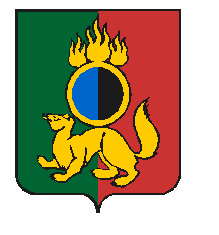 АДМИНИСТРАЦИЯ ГОРОДСКОГО ОКРУГА ПЕРВОУРАЛЬСКПОСТАНОВЛЕНИЕг. ПервоуральскВ связи с кадровыми изменениями, руководствуясь Уставом городского округа Первоуральск, рассмотрев результаты согласования с соответствующими организациями, Администрация городского округа ПервоуральскПОСТАНОВЛЯЕТ:1. Внести изменения в состав Межведомственной комиссии по работе с гражданами, отбывшими уголовное наказание в виде лишения свободы, оказавшимися в трудной жизненной ситуации на территории городского округа Первоуральск, утвержденный постановлением Администрации городского округа Первоуральск от 21 февраля 2017 года № 377 «Об утверждении положения о Межведомственной комиссии по работе с гражданами, отбывшими уголовное наказание в виде лишения свободы, оказавшимися в трудной жизненной ситуации на территории городского округа Первоуральск», изложив состав в новой редакции согласно приложению.2. Настоящее постановление разместить на официальном сайте городского округа Первоуральск.3. Контроль за исполнением настоящего постановления возложить на заместителя Главы Администрации городского округа Первоуральск по взаимодействию с органами государственной власти и общественными организациями  Таммана В.А.Глава городского округа Первоуральск 		                                                    И.В. Кабец26.04.2019№698О внесении изменений в состав Межведомственной комиссии по работе с гражданами, отбывшими уголовное наказание в виде лишения свободы, оказавшимися в трудной жизненной ситуации на территории городского округа Первоуральск 